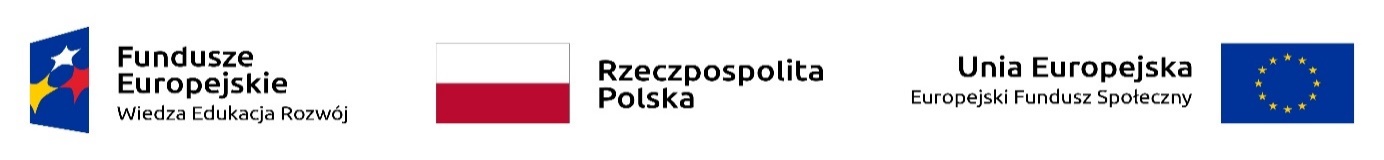 Informacja dotycząca wniosku wybranego do dofinansowania w ramach naboru do projektu pozakonkursowego 
„OPOLSKIE STAŻE Z PO WERem”  (Nabór nr POWR.01.02.01-IP.19-16-001/20)Źródło: Opracowanie własne.LP.Numer wniosku o dofinansowanieNazwa projektuNazwa WnioskodawcyKwota dofinansowaniaCałkowita wartość projektuData wybrania projektu do dofinansowaniaOkres realizacji projektuPOWR.01.02.01-16-1P01/20OPOLSKIE STAŻE Z PO WERemSamorząd Województwa Opolskiego – Wojewódzki Urząd Pracy w Opolu4 267 578,50 PLN4 492 578,50 PLN16.10.2020 r.01.10.2020 -30.06.2023